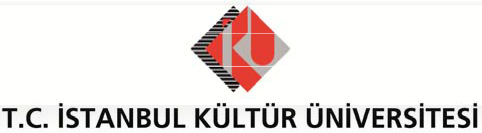 STAJ RAPORUÖĞRENCİNİNAdı ve Soyadı	:Numarası	:Bölümü	:Adresi	:Telefonu	:E-Posta	:STAJ YAPILAN KURULUŞUNAdı	:Adresi	:İletişim Bilgileri	: